LAKELAND INVITATIONAL TEAM TOURNAMENT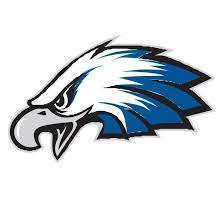 Century Bowl			Sunday January 22nd, 20237345 Highland Road (M59)   Waterford, Mi.  48327       (248) 666-4700Email entry forms to kturnquist@yahoo.com   Make checks payable to: Lakeland Bowling  Mail fees to LAKELAND HIGH SCHOOL- C/O Lori Langmeyer (Athletic Department)1630 Bogie Lake Road  White Lake, Mi. 48383Entry Fee  $100/team        		Payments due Friday January 21, 2022  General Admission to Century Bowl is $5/person                                                                                                                       (Seniors over 55 and children under 12 are free)	Please contact Kevin Turnquist with any questionsEmail: kturnquist@yahoo.com   Cell#: (248) 217-9844LAKELAND INVITATIONAL TEAM TOURNAMENT#4           _______           ______________________________________________#5           _______           ______________________________________________#6           _______           ______________________________________________#7           _______           ______________________________________________Coach___________________________________________________________Address__________________________________________________________City/Zip __________________________________________________________Phone____________________________________________________________School____________________________________________________________Center____________________________________________________________E-mail____________________________________________________________Return entries to: Kevin Turnquist    Kturnquist@yahoo.com   (248)217-98447:30am-9amDoors open at 7:30am  Check in starts at 7:45amCoach’s meeting 8:15am    Warm ups at 8:45amTournament scoring begins at 9am      Bowling is on a HOUSE PATTERNFORMATTournament format will be three (3) individual games followed by four (4) baker games in the qualifying round. The top eight (8) boys and girls qualifying scores will advance to the match play round that will consist of two (2) game total pin fall baker’s game match. In the event of a tie, the roll off will continue as frames 6-10. In the event the score remains tied it will then be a two frame (9th and 10th) roll off with the bowlers that bowled the 9th and 10th frames, from the previous roll off, bowling these frames. RULESMHSAA rules and regulations will govern this tournament.This event is open to all high schools that have a Varsity or JV team in high school competition.Active team is five (5) bowlers and two (2) alternates.Only official and registered bowlers may be used on scoring lineup.All teams shall bowl scratch (no handicap).Each school may enter two boys and two girls teams (full fee for each).Only registered bowlers are allowed in immediate bowling area.One division for boys and one division for girls.LAKELAND INVITATIONAL Official Entry FormSCHOOL_____________________________________________BOWLER/GRADENAME#1           _____________________________________________________#2           _____________________________________________________#3           _____________________________________________________